ФИО: Позняк Екатерина Сергеевна, Назаренко Елена ПетровнаМесто работы: МБДОУ «ЯСЛИ-САД № 151 Г. ДОНЕЦКА»Должность: учитель-логопед, воспитатель.Конспекткомплексного развивающего занятияучителя-логопеда и воспитателя средней группыдля детей с нарушениями речи (ТНР)с использованием мегараскраскина тему: «Хлеб»Цель:Закрепить представление о том, что хлеб является ежедневным продуктом питания, совершенствовать навыки связного высказывания с использование мегараскраски.Задачи:Коррекционно–образовательные задачи. Учить детей составлять предложения с однородными определениями. Познакомить с разнообразием хлебобулочных изделий.Коррекционно-развивающие задачи. Развивать слуховое внимание, память, мышление, зрительный гнозис, упражнять в употреблении уменьшительно-ласкательной формы существительных, упражняться в употребление в речи уменьшительно-ласкательной формы существительных и подбирать признаки предметов, развивать обоняние, тактильное восприятие, развивать мелкую моторику и общую моторику, снятие эмоционального и мышечного напряжения.Снижение импульсивности, излишней двигательной активности, тревоги, агрессии. Упражнять в координации речи и движения.Коррекционно-воспитательные задачи. Воспитывать активность, самостоятельность, бережное отношение к хлебу, уважение к труду взрослых.Материалы и оборудование. Магнитная доска с набором магнитов, блюдо с кусочками хлеба (накрытые салфеткой), игрушечные хлебные изделия, мешочек, картинки с изображением хлебобулочных изделий, поднос, презентация «Как хлеб на стол пришел?», мегараскраска, карандаши.Ход занятияЛогопед:Из чего печется хлеб,Что едим мы на обед?Хлеб печется из муки,Что дают нам колоски.Т. ЛавроваРебята, сегодня у нас в гостях на нашем занятии самый настоящий хлеб! Посмотрите какой он! Ароматный, румяный, очень вкусный и полезный!(на столе стоит блюдо с кусочками хлеба)А знаете ли вы, как на столе окажется этот вкусный хлеб?За лесами, за лугамиРаздается в поле гром,Это тракторы плугамиПашут легкий чернозем.На широкие долиныВышли новые машины:Глянь в раскрытое окно-Сеют сеялки зерно.Сколько в это зернышкоВложено труда,Знают только солнышко,Ветер да вода.Посеяли хлеб хлеборобы весною,Созрел он и всталЗолотистой стеноюИ слышит страна;За уборку пора,Для хлеба комбайны нужны, трактора(Дети вместе с логопедом смотрят слайды презентация «Как хлеб на стол пришел?»).Логопед: Ребята, посмотрите какая у нас есть мегараскраска! Что мы видим на ней? (Ответы детей).Воспитатель: Ребята, сейчас в подгруппах мы с вами будем раскрашивать эту мегараскраску. Но прежде давайте разомнем наши ручки.Пальчиковая гимнастика «Хлеб»Рос сперва на воле в поле,    Дети слегка покачивают руками, Летом цвел и колосился,                  поднятыми вверх. А потом обмолотили,                 Постукивают кулаками друг о друга. Он в зерно вдруг превратился.       Выполняют упражнение «Пальчики здороваются»   Из зерна – в муку и тесто,             Сжимают и разжимают кулаки. В магазине занял место.                    Вытягивают руки вперёд, ладонями вверх. Вырос он под синим небом,              Поднимают руки вверх. А пришел на стол к нам – хлебом.    Вытягиваю руки вперёд ладонями вверх.Воспитатель: Теперь нам необходима объединиться в команды, (воспитатель показывает поднос, на котором лежат картинки с изображением хлебобулочных изделий рубашкой вверх). Подходите по очереди и вытаскивайте картинку, рассматривайте её и ищите ребят, у кого тоже такая же картинка, это и будет ваша команда. (Дети объединяются в подгруппы и называют свою команду согласно картинки, по которой они объединись, выполняют задание).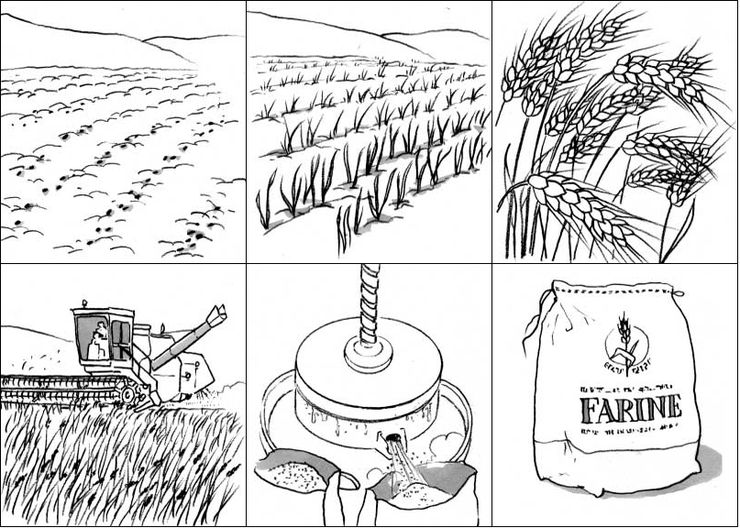 Дети демонстрируют свои работы в подгруппах.Воспитатель: Ребята а, что же происходит дальше?(ответы детей)Физкультминутка с проговариванием.Мы тесто месили, мы тесто месили:Нас тщательно все помесить попросили,Но сколько ни месим, и сколько ни мнем,Комочки опять и опять достаем.(Дети делают движения, импровизируя действия).Воспитатель: сейчас мы будем загадывать вам загадки. Картинки, которые висят на доске, помогут их отгадать. (Дети отгадывают загадки о хлебе и хлебобулочных изделиях).Логопед: Молодцы, ребята. Вы, наверное, догадались, что мы сегодня будем говорить не только о хлебе, но и о других вкусностях, которые мы печем из муки.Игра «Чудесный мешочек» на тактильное восприятие.Логопед предлагает детям рассмотреть, вспомнить названия (буханка, батон, булка, рогалик, пирожок, пирог, слойка, ватрушка и т.п.) и ощупать игрушечные хлебные изделия, затем складывает их в «Чудесный мешочек» и предлагает детям по очереди определить на ощупь и сказать, что лежит в мешочке. После ответа ребенка из мешочка педагог достает изделие и отдает ребенку.Лексико-грамматическое упражнение «Назови ласково» на практическое употребление в речи уменьшительно-ласкательной формы существительных.Логопед: У вас в руках одно хлебное изделие, вам нравятся такие продукты? (Дети отвечают). И мне нравятся, я даже ласково называю – не булка, а булочка, а вы как назовёте? (пирожок, слоечка, ватрушечка и т.п.).Дидактическая игра «Подбери признаки» (на основе тех же хлебобулочных изделий)Булка (какая?) - …Бублик (какой?) - … и т.д.Физкультминутка.Посмотрите вверх – ярко светит солнце. (Постепенно встают, тянут руки вверх). Мы, как колоски, тянемся к солнцу, растем. Посмотрите вправо – едет комбайн, гудит: «Тр – тр – тр». Посмотрите влево – едет трактор (топают ногами).Развитие связной речиДети, выполнив практическое задание, составляют совместный рассказ о хлебе с опорой на мегараскраски, которые были раскрашены в подгруппах.Воспитатель: Ребята, давайте по цепочке составим совместный рассказ о хлебе, каждый придумывает предложение опираясь на рассказ предыдущего и мегараскраску.Рефлексия.Педагоги и дети становятся в круг.Логопед: Ребята, давайте вспомним, о чём мы говорили сегодня на занятии. Назовите, что вам больше всего запомнилось, понравилось/не понравилось. (Дети отвечают).Воспитатель:Отгадать легко и быстро:Мягкий, пышный и душистый,Он и чёрный, он и белый,А бывает подгорелый. (Хлеб)Воспитатель:Это печенье в глазури обычно,
В виде лепешки, фигурки привычной.
Сладкое, мятное… Ставь быстро чайник,
Если к столу принесет кто-то… (Пряник.)Логопед:Кольцо не простое,Кольцо золотое,Блестящее, хрустящее,Всем на загляденье...Ну и объеденье! (Баранка или бублик.)Логопед:Что на сковородку наливаютДа вчетверо сгибают? (Блины.)